Приложение № 4. Ребус «Точка»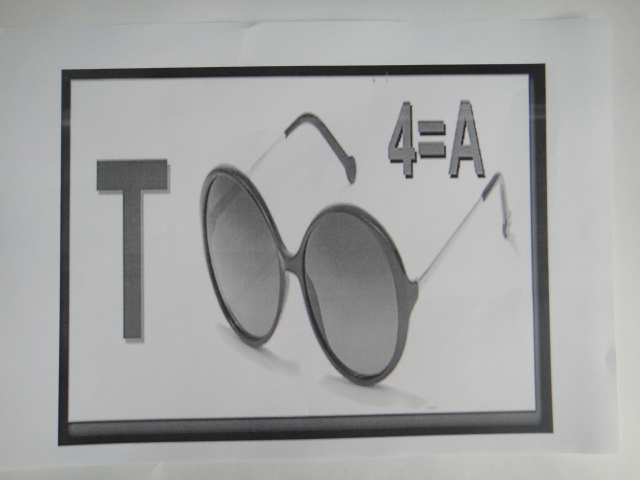 